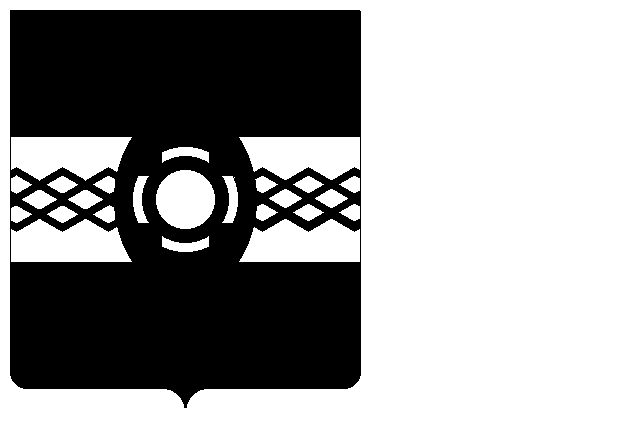 АДМИНИСТРАЦИЯ УДОМЕЛЬСКОГО ГОРОДСКОГО ОКРУГАПОСТАНОВЛЕНИЕ02.02.2024 г. Удомля № 95-па
Об утверждении Порядка предоставления из бюджета Удомельского городского округа субсидий муниципальным унитарным предприятиям Удомельского городского округа, предоставляющим услуги теплоснабжения, водоснабжения и водоотведения потребителям сельских населенных пунктов Удомельского городского округа городского округа, в целях реализации мер по предупреждению банкротстваРуководствуюсь статьей 78 Бюджетного кодекса Российской Федерации, статьями 3, 30, 31 Федерального закона от 26.10.2002 № 127-ФЗ
«О несостоятельности (банкротстве)», Федеральным законом от 06.10.2003
№ 131-ФЗ «Об общих принципах организации местного самоуправления
в Российской Федерации», Постановлением Правительства Российской Федерации от 25.10.2023 № 1782 «Об утверждении общих требований к нормативным правовым актам, муниципальным правовым актам, регулирующим предоставление из бюджетов субъектов Российской федерации, местных бюджетов субсидий, в том числе грантов в форме субсидий, юридическим лицам, индивидуальным предпринимателям, а также физическим лицам – производителям товаров, работ, услуг и проведение отборов получателей указанных субсидий, в том числе грантов в форме субсидий», на основании муниципальной программы муниципального образования Удомельский городской округ «Создание условий для экономического развития Удомельского городского округа на 2022 - 2027 годы», утвержденной постановлением Администрации Удомельского городского округа от 12.11.2021
№ 1385-па, Администрация Удомельского городского округаПОСТАНОВЛЯЕТ:1. Утвердить Порядок предоставления из бюджета Удомельского городского округа субсидий муниципальным унитарным предприятиям Удомельского городского округа, предоставляющим услуги теплоснабжения, водоснабжения и водоотведения потребителям сельских населенных пунктов Удомельского городского округа городского округа, в целях реализации мер по предупреждению банкротства (Приложение).2. Разместить настоящее постановление на официальном сайте муниципального образования Удомельский городской округ в информационно - телекоммуникационной сети «Интернет».3. Признать утратившим силу постановление Администрации Удомельского городского округа от 08.08.2023 № 666-па «Об утверждении Порядка предоставления из бюджета Удомельского городского округа субсидий муниципальным унитарным предприятиям Удомельского городского округа, предоставляющим услуги теплоснабжения, водоснабжения и водоотведения потребителям сельских населенных пунктов Удомельского городского округа городского округа, в целях реализации мер по предупреждению банкротства».4. Настоящее постановление вступает в силу со дня его официального опубликования в газете «Удомельская газета».Глава Удомельского городского округа Р.А. Рихтер
